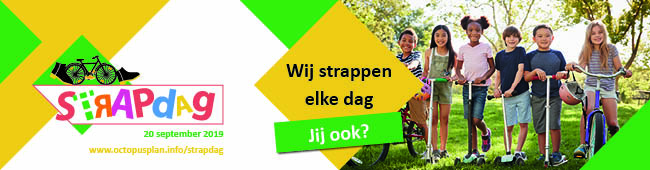 VRIJDAG 20 SEPTEMBER STAPPEN EN TRAPPEN WE NAAR SCHOOLBeste redactie,Naar jaarlijkse gewoonte vindt op vrijdag tijdens de Week van de Mobiliteit (16 tot 22 september) de STRAPDAG plaats. Op deze autoluwe schooldag komen duizenden kinderen te voet, met de fiets, step, gocart of skates naar school. Duurzaam naar school is leuk, gezond, goed voor het milieu en zorgt voor meer veiligheid op de schoolroutes en aan de schoolpoort. Over heel Vlaanderen doen bijna 1500 basisscholen en 145 gemeenten mee aan de Strapdag.

 <Naam school> doet ook mee aan de jaarlijks STRAPDAG van het Octopusplan. Onze school wil kinderen en ouders stimuleren om vaker te voet of met de fiets naar school te komen. Zich duurzaam verplaatsen zorgt voor meer veiligheid op de schoolroutes en aan de schoolpoort. Strappen is bovendien goed voor het milieu, voor de gezondheid en de zelfontplooiing van jezelf en je kind.

Onze school organiseert op deze dag tal van activiteiten op straat en in de schoolomgeving. Graag brengen wij u op de hoogte van wat de dag allemaal in petto heeft:8u00 – 8u30: 		aankomst stappers en trappers8u30-11u30: 		knelpuntenwandeling, spelactiviteiten, fietsvaardigheidsparcours11u30-12u00: 	leerlingen zingen en dansen op het nieuwe straplied op de speelplaats12u00-13u00: 	middagpauze13u00-15u00: 	straatanimatie, fietscontrole door politie en spelactiviteiten15u00-15u30: 	leerlingen zingen en dansen op het nieuwe straplied voor de ouders, hapje en drankje15u30: 		strappers vertrekken naar huisWij hopen alvast op uw aanwezigheid. Voor meer informatie kan u contact opnemen met: NAAM + TELEFOON + E-MAIL